AgendaBrookwood Hills II NeighborhoodCentral Fence Discussion7pmMay 11, 20232209 Pine Thicket LaneDo you want to pick a Chair?Would you like some requirements for the fence on CentralPaint/Stain? It has to be paint unless you work together to do it all at once. Construction (see diagrams on page 2 & 3https://americasfencestore.com/pages/how-to-building-a-board-on-a-board-wood-fenceDo you want to establish a timeframe?Do you want to establish a timeframe for just painting or staining?Do you want to work together as a group?Do you want to work individually? And on your own timeframe to replace or Paint?Would like the requirements placed in the HOA documents? 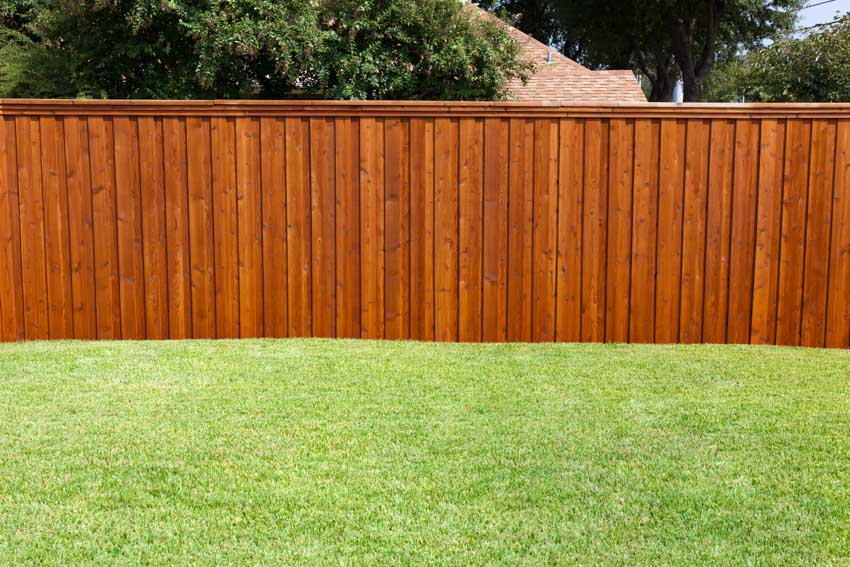 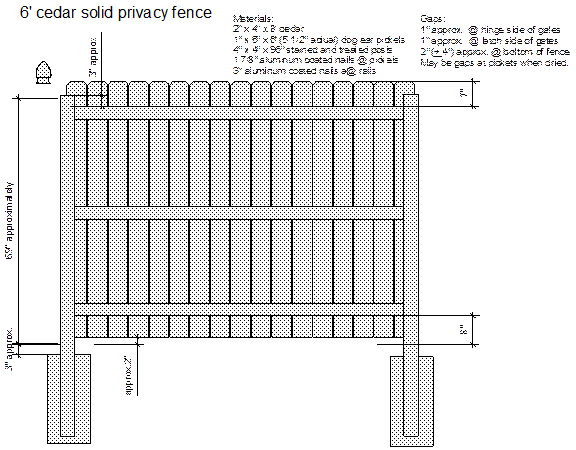 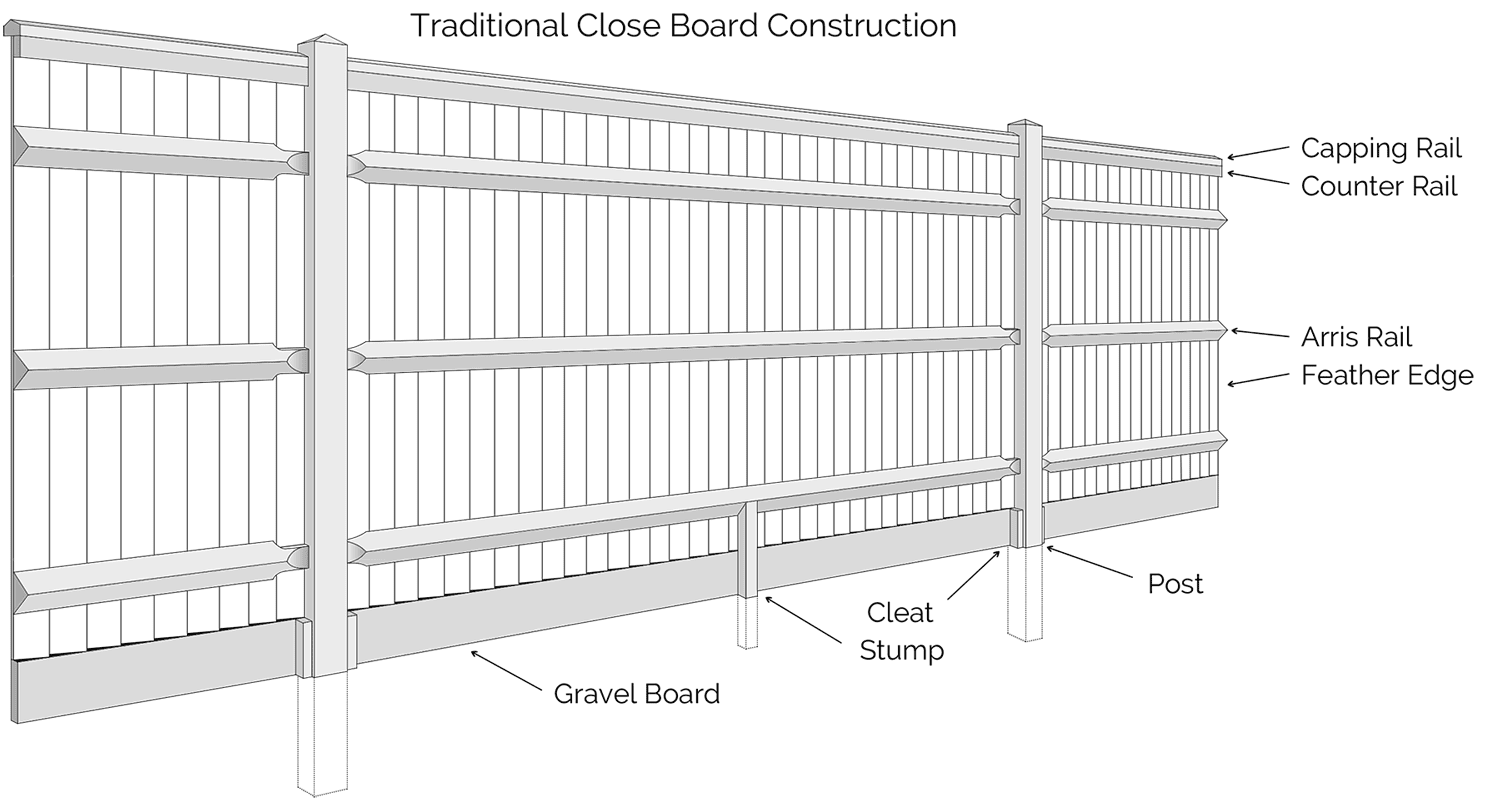 